JC-SZC-50多功能真空数种置床仪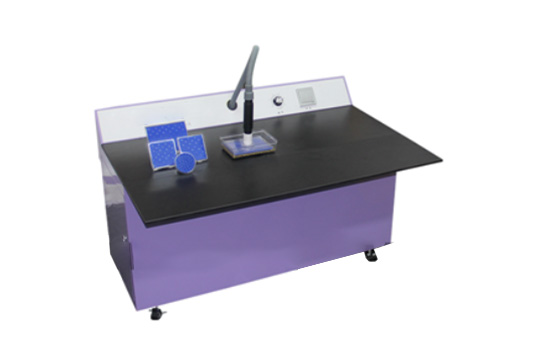 一、产品介绍
用于种子发芽试验过程中的数种、吸种、和置种用,主要由工作台，主要由工作台、延伸吸管、吸头三部分组成。
二、产品参数
1.吸盘配置：5个（大号2个、小号2个、圆形1个）
2.电机功率：1440W ，工作电源AC220V  50Hz
3.功率调节范围：300W～1400W
4.环境温度：＜40℃
5.工作电压：220V  50HZ
6.外形尺寸：90×55×80CM
7.整机重量：80Kg产品特点
1、JC-SZC-50型多功能真空数种置床台专门用于种子发芽试验过程中的数种、吸种、置种。
2、主要由工作台、延伸吸管、吸头三部分组成。
3、采用高速抽真空轴流风机，吸力强劲，最大真空度可达24千帕，噪音小。
4、机身内置污物隔离袋，能方便清除吸进机身的杂物和水分。
5、延伸吸管一头连接插入式手柄且设有放气通孔，促使种子快速平稳地掉下。
6、置床台底部装有滑轮，移动灵活。
7、机身外部置有按键控制开关，配有5个吸种头，其大小规格与国内通用的发芽盒相配套，满足不同种子发芽试验的需要。聚创环保为您提供全面的技术支持和完善的售后服务！详情咨询：0532-67705302类别主要吸合种子吸种数/粒形状适用培养皿A玉米/大豆/棉仔及大粒蔬菜种子类50长方形PL18  PH18B水稻/小麦/大麦/高粱类100长方形PL18  PH18C水稻/小麦/大麦/高粱类100正方形PL12  PH12D油菜籽及中小粒种子类蔬菜种子100正方形PL12  PH12E小粒蔬菜种子100圆形φ9mm  玻璃器